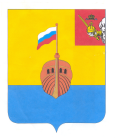 РЕВИЗИОННАЯ КОМИССИЯ ВЫТЕГОРСКОГО МУНИЦИПАЛЬНОГО РАЙОНА162900, Вологодская область, г. Вытегра, пр. Ленина, д.68тел. (81746)  2-22-03,  факс (81746) ______,       e-mail: revkom@vytegra-adm.ruКРАТКАЯ ИНФОРМАЦИЯо результатах   контрольного мероприятия в Администрации сельского поселения ОштинскоеНаименование (тема) контрольного мероприятия: «Целевое и эффективное использование средств, выделенных сельскому поселению Оштинское Вытегорского муниципального района Вологодской области на мероприятия по реализации проекта «Народный бюджет».Основание проведения контрольного мероприятия: пункт 1 раздела II плана работы Ревизионной комиссии Вытегорского муниципального района на 2021 год, распоряжение председателя Ревизионной комиссии Вытегорского муниципального района № 1 от 11.01.2021 годаЦель(и) контрольного мероприятия: осуществление контроля за законностью, результативностью (эффективностью и экономностью) использования средств бюджета поселенияОбъекты контрольного мероприятия: Администрация сельского поселения ОштинскоеПроверяемый период времени:      2020 годСроки проведения контрольного мероприятия:   с  18.01.2021 г. по 12.02.2021 г.Исполнители контрольного мероприятия: аудитор Ревизионной комиссии ВМРОформленные акты, заключения, справки и т.п., использованные в отчете, ознакомление с ними под расписку руководителя или иных должностных лиц, проверенных объектов, наличие письменных объяснений, замечаний или возражений и заключение аудитора по ним: акт проверки № 1 от 08 февраля  2021 года., подписанный Главой сельского поселения Оштинское, Гл. бухгалтером Централизованной бухгалтерии МКУ «Многофункциональный центр предоставления государственных и муниципальных услуг в Вытегорском районе».Неполученные документы из числа затребованных с указанием причин или иные факты, препятствовавшие  работе:    нет.Краткая характеристика проверяемой сферы и деятельности объектов контроля (при необходимости): Юридический адрес проверяемого объекта: 162914, Вологодская область, Вытегорский район, с. Мегра, ул. Центральная, д. 12.Результаты контрольного мероприятия.В 2020 году сельским поселением Оштинское в рамках проекта «Народный бюджет» реализовано 3 общественно значимых муниципальных проекта:- «Ремонт пожарного водоема в с. Ошта»;- «Обустройство детских площадок»;- «Приобретение аппаратуры для КУК СПО «Центр досуга «Мегра».Проекты направлены на решение вопросов местного значения, определенных для сельских поселений Федеральным законом от 06.10.2003 № 131-03 «Об общих принципах организации местного самоуправления в Российской Федерации», Правилами предоставления и расходования субсидий на реализацию проекта «Народный бюджет», утвержденными постановлением Правительства области от 05.11.2014 г. № 990:- организация благоустройства территории поселения;- обеспечение первичных мер пожарной безопасности в границах населенных пунктов поселения;- создание условий для организации досуга и обеспечения жителей поселения услугами организаций культуры.         Финансирование проектов осуществлялось за счет средств областного бюджета, местного бюджета, добровольных пожертвований физических лиц.        Средства из областного бюджета предоставлялись в виде субсидий в рамках подпрограммы 2 «Поддержание устойчивого исполнения местных бюджетов и повышение качества управления муниципальными финансами на 2015 -2020 годы» Государственной программы Вологодской области «Управление региональными финансами Вологодской области на 2015 -2020 годы».        Общая сумма всех проектов, подлежащих к реализации в 2020 году на территории сельского поселения Оштинское, составила 1050,0 тыс. рублей.В разрезе проектов финансирование составляло:«Ремонт пожарного водоема в с. Ошта» - 150,0 тыс. рублей, из них субсидии из областного бюджета - 105,0 тыс. рублей, средства поселения - 37,5 тыс. рублей, средства граждан - 7,5 тыс. рублей;«Обустройство детских площадок» - 400,0 тыс. рублей, из них: субсидии из областного бюджета - 280,0 тыс. рублей, средства поселения - 100,0 тыс. рублей, средства граждан - 20,0 тыс. рублей;«Приобретение аппаратуры для КУК СПО «Центр досуга «Мегра» - 500,0 тыс. рублей, из них: субсидии из областного бюджета - 350,0 тыс. рублей, средства поселения - 125,0 тыс. рублей, средства граждан - 25,0 тыс. рублей.         В 2020 году проект «Народный бюджет» реализовывали:- Администрация сельского полселения Оштинское (далее - Администрация), реализованы проекты: «Ремонт пожарного водоема в с. Ошта», «Обустройство детских площадок»;- КУК СПО «Центр досуга «Мегра», реализован проект «Приобретение аппаратуры для КУК СПО «Центр досуга «Мегра».Проект «Ремонт пожарного водоема в с. Ошта».В рамках реализации настоящего проекта отремонтирован пожарный водоем в с. Ошта. Расходы на реализацию проекта составили 150,0 тыс. рублей, или 100,0 % от запланированного объема финансирования, в том числе за счет средств областного бюджета - 105,0 тыс. рублей, средств поселения - 37,5 тыс. рублей, средств граждан - 7,5 тыс. рублей.Проект «Обустройство детских площадок»В рамках реализации настоящего проекта обустроены детские площадки в д. Кондушский Погост и д. Нижняя Водлица. Расходы на реализацию проекта составили 400,0 тыс. рублей, или 100,0 % от запланированного объема финансирования, в том числе за счет средств областного бюджета – 280 тыс. рублей, средств поселения - 100,0 тыс. рублей, средств граждан – 20 тыс. рублей. Проект «Приобретение аппаратуры для КУК СПО «Центр досуга «Мегра» реализован КУК СПО «Центр досуга «Мегра». В рамках реализации настоящего проекта приобретена музыкальная аппаратура для нужд казенного учреждения культуры. Сумма реализации проекта 500,0 тыс. рублей.ВЫВОДЫПроекты, реализованные на территории сельского поселения Оштинское в 2020 году в рамках проекта «Народный бюджет», направлены на решение вопросов местного значения для улучшения качества жизни на территории поселения.Бюджетные средства, направленные на реализацию проекта «Народный бюджет», использованы в полном объеме в соответствии с целями, определенными решением о бюджете, бюджетной росписью, бюджетной сметой, соглашением о предоставлении субсидии.Использование бюджетных средств можно оценить, как эффективное поскольку заданные результаты достигнуты с использованием определенных объемов средств.Нарушений бюджетного законодательства и Федерального закона - 44 ФЗ при расходовании средств бюджета поселения на реализацию проекта «Народный бюджет» не выявлено.    Общая сумма проверенных средств – 1050,0 тыс.рублей. Сумма нарушений – 0,0 тыс. рублей.Предложения по восстановлению и взысканию средств, наложению финансовых или иных санкций, привлечению к ответственности лиц, допустивших нарушения:       нетПредложения по устранению выявленных нарушений и недостатков в управлении и ведомственном контроле, правовом регулировании проверяемой сферы: нетДругие предложения:  Материалы проверки направить в прокуратуру Вытегорского района для сведения. Предлагаемые представления и/или предписания:  нетПредседатель Ревизионной комиссии                                              _____________                         / Н.В.Зелинская/                                                                                                                           